What Product or Solution does your API support?Comviva’s BSS suite is a comprehensive and focused business support system that handles an operator's entire set-up, allowing more efficient management of the operator resources, streamlining operational activities and delivering lifetime support to the operator’s network and subscriber base. Utilizing common unified interface across multiple operational activities, the service provider is able to manage the complete mobile subscriber lifecycle. The single, consolidated view of operations provided by Comviva’s BSS suite enables operators to appropriately prioritize subscriber demands and meet subscriber expectations. Via its centralized repository and flexible workflows, Comviva’s BSS suite effectively handles all manner of queries, enhancing customer services, improving customer satisfaction and ultimately enabling a more focused marketing strategy.Comviva’s BSS suite is an end-to-end Business Support solution, with ability to integrate with the rating and credit management platform including Intelligent Networks, Service Nodes and Hot Billing solutions. It is designed to provide the capability to leverage creative marketing programs to the full, while maximizing the effectiveness of Customer Care. It is designed as a modular system so it will grow alongside each operators expanding service portfolio and support an increasing subscriber base.Comviva’s BSS suite can be rapidly deployed at and offers an excellent range of features.  Some of the basic dimensions that have been taken into account while designing Comviva’s BSS suite include:Scalability of software to support the growth plan of service providersAbility to interface seamlessly with existing and new applications, protecting investmentMinimization of revenue lossRapid deploymentAbility to cater to a wide spectrum of communicationEasy to learn and faster to use to cut training costs.Comviva’s BSS suite solution is a leading edge, Provisioning & Customer Care solution that integrates critical business processes and workflows of prepaid operations. Comviva’s BSS suite empowers the Customer Care personnel with the ability to address customer problems, queries and requests effectively and efficientlyOverview of Certified APIA payment API is used to make the postpaid bill payment by various methods. Based on roles and responsibility mapped with the backend agent/AS/BS, payment posting will be done in Customer’s account. Payment is accepted against MSISDN, Invoice and Contract id in IPACS. Different type of payment mode can be accepted.ChequesCash Credit Card Debit Card MT/GT o Bulk upload (for backend users)Refund API supports the reversal in case of wrong debit, payment transfer from one account to another account.Payment OperationsList Payments This operation list payment entitiesRetrieve PaymentThis operation retrieves a payment entityCreate PaymentThis operation creates a payment entityRefund OperationsList Refunds This operation list refund entitiesRetrieve RefundThis operation retrieves a refund entityCreate RefundThis operation creates a  refund entityArchitectural View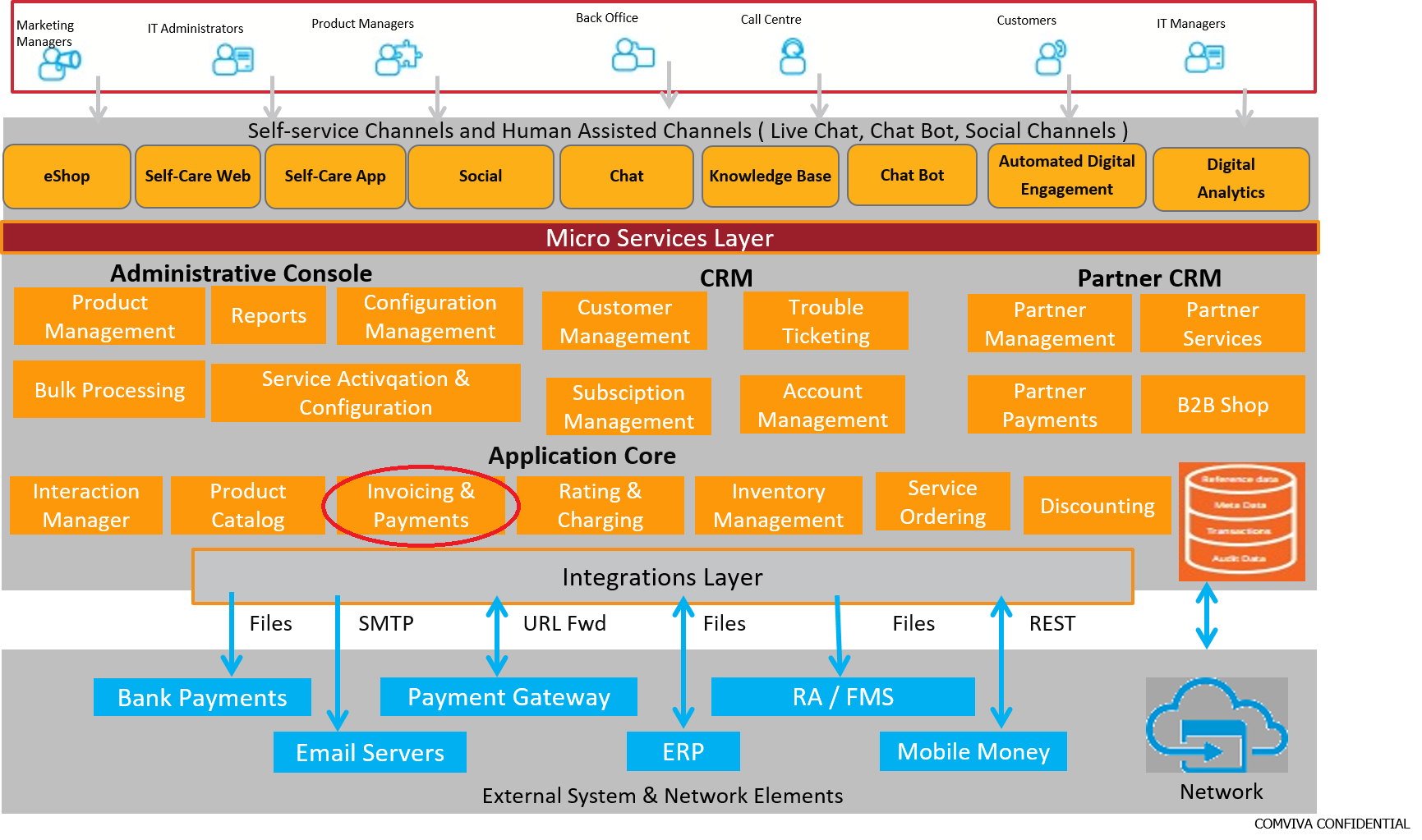 Test Results